Departamenti për Arsimin Fillor dhe Tetëvjeçar i Masaçusets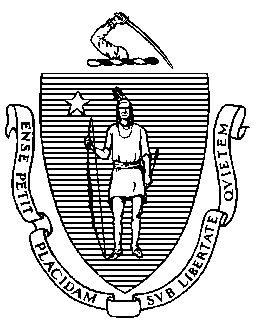 75 Pleasant Street, Malden, Massachusetts 02148-4906 	       Telefon: (781) 338-3000                                                                                                                 		TTY: N.E.T. Relay 1-800-439-2370Shërbime mësimore për komunitetin dhe për të rriturDhënie e Informacionit I dashur Student:Departamenti i Arsimit Fillor dhe Tetëvjeçar të Masaçusets (DESE) financon programin tuaj mësimor , si dhe gati edhe 100 programe të tjera të ngjashme. Në mënyrë që të vazhdojë të mbështesë këto programe, DESE duhet t’i japë qeverisë federale informacion për studentët, përfshi edhe arritjet e studentëve. Pasi studentët të përfundojnë programin e tyre, DESE mbledh informacion për arritjet e tyre duke bashkërenditur informacionin e tyre personal me të dhënat e punësimit nga Departamenti i Ndihmës për Papunësinë, me rezultatet e provimeve për diplomën ekuivalente të shkollës së mesme GER dhe HiSET, me Qendrën Kombëtare  qendrore të Studentëve si dhe me të dhënat e regjistrimit për programet post  arsim tetëvjeçar nga Departamenti i Arsimit të Lartë.  DESE kombinon këto të dhëna dhe i raporton ato tek qeveria federale.Në rast se ju nënshkruani këtë formular të kalimit të informacionit , DESE do të ndajë gjithashtu edhe të dhënat tuaja të punësimit, rezultatet e provimeve HSE dhe informacionin e regjistrimit në programe post arsimit tetëvjeçar me programin tuaj  , në mënyrë që të kuptoj sa më mirë se si ti ndihmoj studentët. DESE dhe programi juaj AE nuk do ta zbulojnë këtë informacion konfidencial në asnjë rrethanë, me përjashtim të rasteve kur kërkohet nga ligji.  Ju faleminderit.________________________________________________            _____________________________Nënshkrimi i studentit/ prindit ose kujdestarit*                                                        Data________________________________________________            _____________________________Nënshkrimi i stafit/dëshmitarit të nënshkrimit nga studenti:                                 Data*Studentët që janë nën moshën 18 vjeç duhet që ta kenë këtë formular pëlqimi të nënshkruar nga prindi ose kujdestari. 